デジタル・アーキビスト認定（推薦）申請書　　○その他提出書類（様式自由）　　○推薦者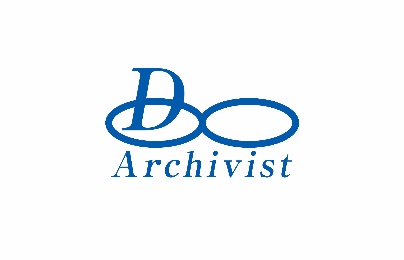 申請日年　　　　月　　　　日年　　　　月　　　　日フリガナ氏　名性　別フリガナ氏　名生年月日（西暦）　　　　　　　年　　　　月　　　　日　生（西暦）　　　　　　　年　　　　月　　　　日　生自宅住所（〒　　　　－　　　　　）　　　　　　　都　道府　県（〒　　　　－　　　　　）　　　　　　　都　道府　県自宅住所電話番号　　　　　　　　　－　　　　　　　　　－電話番号　　　　　　　　　－　　　　　　　　　－メールアドレス勤務先名フリガナフリガナ勤務先名名称名称取得している資格（　）に○をつけ認定番号を記載ください（　　　）準デジタル・アーキビスト資格  　【認定番号　　　　　】（　　　）デジタルアーカイブクリエータ資格【認定番号　　　　　】（　　　）準デジタル・アーキビスト資格  　【認定番号　　　　　】（　　　）デジタルアーカイブクリエータ資格【認定番号　　　　　】推薦書申請者の履歴書氏名所属・役職取得しているデジタル・アーキビスト資格